HUMMER Н24Многофункциональный внешний аккумуляторРуководство ПользователяБлагодарим вас за покупку многофункционального внешнего аккумулятора H24. Внимательно прочитайте Руководство Пользователя и ознакомьтесь с техническими характеристиками H24, надлежащими процессами эксплуатации, мерами о безопасности и другой полезной информации перед эксплуатацией устройства.  Пожалуйста, храните данное Руководство Пользователя, чтобы обращаться к нему по мере необходимости.СХЕМА УСТРОЙСТВА: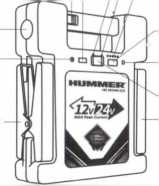 Режим 12 VВыход USB: 5V 2A Режим 24 VLED / Включатель аварийного светового сигналаСветовой индикатор аккумулятораБезыскровой смарт-кабельКнопка усиленияСветодиодная лампаАварийный световой сигналКнопка переключения 12 V / 24 VКнопка питания (включения/выключения)Вход: 14V 1АБезыскровой смарт-кабельРУКОВОДСТВО ПО ЭКСПЛУАТАЦИИ:[Кнопка питания] - для проверки уровня заряда батареи, включения функции зарядки и изменения режима работы светодиодов и аварийного сигнала (режимы Обычный / Пульсирующий / SOS).[Кнопка переключения 12 В / 24 V] - для выбора напряжения [режим 12 V] [режим 24 V]. А. Если вы запускаете автомобиль с 12-вольтовой сетью, то установите [Переключатель 12V / 24V] в [режим 12V], Б. Если вы запускаете автомобиль с 24-вольтовой сетью, установите [переключатель 12V / 24 V] в [режим 24V], [LED / Включатель аварийного светового сигнала] - для выбора светодиода или аварийного светового сигнала. [Кнопка усиления (BOOST)] - Если вы запускаете автомобили c 24-вольтовой или 12-вольтовой сетью, у которых батарея разражена или заряжена очень мало, то нужно нажать и удерживать данную кнопку в течение 3 секунд, пока не загорится индикатор над соответствующим [Режим 12V] или [Режим 24V].КОМПЛЕКТАЦИЯ:ИНДИКАТОРЫ ЗАРЯДА БАТАРЕИ:Слегка нажмите на кнопку питания (Power), чтобы проверить оставшийся уровень заряда батареи.ТЕХНИЧЕСКИЕ ХАРАКТЕРИСТИКИ :Емкость аккумулятора: 23000 мАч (85,4 Втч)Пиковое напряжение: 12V / 900А; 24V / 1200О Мощность на клеммах: 12V / 600О 24V / 800О;Выход USB: 5V ~ 2О;Вход: 14V-1ОРабочая температура: от -20 ° C до 60 ° C. Размеры 9,5 х 8,3 х 2,3 дюйма (24,1 х 21 х 5,8 см) вес: 3,5 фунта (1,58 кг)Рекомендуемый объёма двигателя для запуска от внешнего аккумулятора: Для автомобилей с 12V: для бензиновых двигателей объёмом до 7.0 литров и 6.0 литров для дизельных двигателейДля автомобилей с 24V: для грузовиков до 36 тонн ЗАРЯДКА АККУМУЛЯТОРА H24:Подключите H24 с помощью прилагаемого адаптера переменного тока или с помощью прилагаемого автомобильного зарядного устройства и зарядите его от гнезда прикуривателя автомобиля с 12V или 24V.Время зарядки H24 будет отличаться в зависимости от используемого источника питания.ПРОЦЕСС ЗАПУСКА АВТОМОБИЛЯ:Перед тем, как запускать автомобиль, убедитесь, что уровень заряда батареи H24 достаточен для пуска (т.е. горит более ТРЁХ лампочки индикации заряда)ШАГИ ЗАПУСКА:1.               Перед тем, как начать запускать автомобиль, пожалуйста, внимательно ознакомьтесь с информацией ниже.♦ Убедитесь, что [Переключатель 12V / 24V] установлен в правильный режим напряжения: [режим 12V] для автомобиля 12V, в то время как [режим 24V] для автомобиля с 24V.               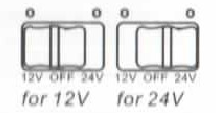 ♦ Убедитесь, что уровень заряда аккумулятора H24 выше 60% (должно гореть не менее 3 индикаторов)Внимание: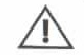 ♦ При запуске автомобиля с 12V никогда не устанавливайте [переключатель 12V / 24V] в [Режим 24 В] и никогда не нажимайте кнопку усиления [BOOST], когда он включен в [Режим 24 В].2.               Подключите клемму внешнего аккумулятора к севшей батарее автомобиля. Подключите КРАСНУЮ клемму к положительному «+» полюсу аккумуляторной батарее, а ЧЁРНУЮ - к отрицательному «-» полюсу.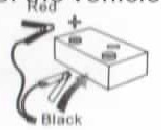 Внимание:♦               Если оба индикатора [Индикатор 12V] и [Индикатор 24V] быстро мигают, это означает неправильное подключение клемм внешнего аккумулятора и клемм установленного в автомобиле аккумулятора, включается защита от обратной полярности, чтобы отключить питание. Проверьте подключение и переподключите его правильно.♦               На многих автомобилях есть альтернативные точки пуска автомобиля от внешних источников. Они расположены не на Аккумуляторе. Всегда используйте данные альтернативные точки пуска при условии их наличия.3.         Если [Индикатор 12V] включен, то он готов к запуску автомобиля с12V. Чтобы осуществить запуск 24-вольтового автомобиля, нажмите кнопку усиления [BOOST] и удерживайте её нажатой в течение 2-3 секунд, пока не загорится [Индикатор 24V], это значит, что он готов к запуску.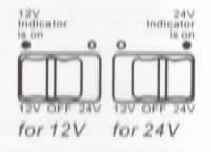 4. 	Теперь попробуйте запустить двигатель. Если двигатель не запускается, подождите не менее 10 секунд, прежде чем пытаться снова запустить двигатель.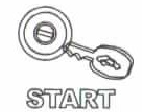 5.   После успешного запуска сначала отсоедините ЧЁРНУЮ ОТРИЦАТЕЛЬНУЮ (-) клемму, затем отсоедините КРАСНУЮ ПОЛОЖИТЕЛЬНУЮ (+) клемму. Оставьте двигатель автомобиля работать.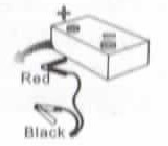 ПРЕДУПРЕЖДЕНИЯ ПО ЗАПУСКУ!♦               НЕ подключайте КРАСНУЮ и ЧЕРНУЮ клеммы друг к другу или какой-либо металлической поверхности во избежание травм или нанесения повреждения автомобилю.♦               НЕ используйте кабель внешнего пускового аккумулятора для каких-либо целей, кроме запуска транспортного средства.♦               Всегда проверяйте, правильно ли подключены клеммы кабеля устройства запуска. НЕ пытайтесь запустить автомобиль после ТРЁХ неудачных попыток во избежание повреждения основного блока. Проверьте свой автомобиль на наличие каких-либо других проблем.♦               НЕ проворачивайте двигатель непрерывно более 5 секунд за каждый раз.♦               Во время пуска не стойте рядом с аккумулятором автомобиля.♦               Используйте этот продукт в вентилируемом помещении. Во время пользования устройством надевайте защитные очки.♦               Выключите зажигание перед подключением клемм кабеля внешнего аккумуляторного устройства к аккумуляторной батарее автомобиля.♦               Никогда не подключайтесь к топливной магистрали, инжектору/форсунке или карбюратору в качестве заземления двигателя.♦               Беречь вдали от детей во избежание несчастного случаяЗАРЯДКА USB-УСТРОЙСТВ (например, СМАРТФОНА):1.               Убедитесь, что электронное устройство рассчитано на 5V.2.               Подключите прилагаемый USB-кабель к выходному порту USB H24 и подключите к электронному устройству для зарядки. (Если прилагаемый кабель не подходит для вашего устройства, вы можете использовать свой собственный соответствующий USB-кабель для зарядки).3.               USB-порт будет работать со стандартными USB-кабелями, входящими в комплект поставки вашего электронного устройства.4.               Нажмите Кнопку Питания [Power], чтобы начать зарядку электронного устройства.ВКЛЮЧЕНИЕ / ВЫКЛЮЧЕНИЕ СВЕТОДИОДНОЙ ЛАМПЫ (LED) И АВАРИЙНОГО СВЕТОВОГО СИГНАЛА:1.               Когда [LED / Включатель аварийного светового сигнала] находится посередине, это означает, что он ОТКЛЮЧЕН.2.               Сдвиньте переключатель влево, загорится светодиодная лампа. Вы можете слегка нажать Кнопку Питания [Power], чтобы выбрать режим работы светодиодной лампы в последовательности (Обычный / Пульсирующий / режим SOS).3.               Сдвиньте переключатель вправо, загорится аварийный сигнал.Вы можете слегка нажать Кнопку Питания [Power], чтобы выбрать режим работы светодиодной лампы в последовательности (Обычный / Пульсирующий / режим SOS).ОТКЛЮЧЕНИЕ Н 24:H24 имеет встроенную функцию энергосбережения, которая автоматически отключит устройство после того, как подключенное USB-устройство полностью зарядится или более не будет подключено к зарядному устройству.ВОПРОСЫ-ОТВЕТЫ:В1: Каковы функциональные возможности H24?О1: Помимо функции запуска автомобиля, H24 можно использовать для зарядки портативных электронных устройств, таких как смартфоны, планшеты, портативные игровые системы, цифровые камеры, видеокамеры, портативные устройства GPS и любые другие электронные устройства, работающие на DC 5V.Он также может запускать севший автомобильный аккумулятор с помощью идущих в комплекте кабелей для запуска. Также на устройстве установлен сверхяркий светодиод, который можно использовать в качестве фонарика.В2: Может ли данное устройство запускать автомобили с 12V и 24V?О2: Да. Если вы хотите запустить автомобиль с 12V, убедитесь, что вы выбрали [режим 12 В], сдвинув [Переключатель 12V / 24V] влево. Когда загорается [Индикатор 12V], это означает, что устройство готово к запуску. Если нет, то нажмите и удерживайте Кнопку Усиления [BOOST] в течение 3 секунд, пока он не загорится. Если вы хотите запустить автомобиля с 24V, убедитесь, что вы выбрали [режим 24V], сдвинув [Переключатель 12V / 24V] вправо, нажмите и удерживайте Кнопку Усиления [BOOST] в течение 2-3 секунд, пока не загорится индикатор. Это будет означать, что устройство готово к запуску.В3: Когда у автомобиля сел аккумулятор или он вовсе от него отсоединен, может ли данное устройство запустить автомобиль?О3: Да. Во-первых, выставьте подходящий режим напряжения для автомобиля и установите [Переключатель 12V / 24V] влево - режим 12V для 12-вольтового автомобиля или вправо - 24-вольтовый режим для 24-вольтового автомобиля. После выбора режима правильно подключите положительную и отрицательную клемму, затем нажмите Кнопку Усиления [BOOST]. Устройство готово к запуску автомобиля.В4: Как работает Безыскровой Смарт-кабель?О4: Если горит [Индикатор 12V], значит устройство готово к запуску автомобиля с 12V; если горит [Индикатор 24V], значит устройство готово к запуску автомобиля с 24V. Если оба [Индикатор 12V] и [Индикатор 24V] быстро мигают, это означает неправильное подключение клемм кабеля и клемм аккумулятора, пожалуйста, проверьте и переподключите. Если никакой индикатор не горит, то нажмите Кнопку Усиления [BOOST] и удерживайте в течение 2-3 секунд, пока индикатор не загорится, что будет означать, что устройство готово к запуску. Если не горит ни один из индикаторов заряда батареи, это значит, что батарея устройства разрядилась и нуждается в подзарядке.В 5: Может ли неправильное подключение с обратной полярностью повредить автомобиль?О5: Вовсе нет, H24 обладает высокой степенью безопасности, обладая «Двойной Защитой от Обратной Полярности». Если вы случайно подключите КРАСНУЮ и ЧЕРНУЮ клемму к неправильным клеммам аккумулятора и включите его, чтобы запустить автомобиль, оба индикатора [Индикатор 12V] и [Индикатор 24V] начнут быстро мигать, то сработает Защита от Обратной Полярности и немедленно отключит питание, чтобы предотвратить возможные травмы или повреждение автомобиля.В6: Что делать, если H24 не запускает автомобиль?О6: Если H24 не может запустить двигатель, подождите, по крайней мере, 10 секунд, прежде чем пытаться повторить попытку, и, пожалуйста, не прокручивайте двигатель более 5 секунд за каждую попытку. Если после трех попыток все еще не удаётся запустить автомобиль, то это может быть связано с наличием другими проблем у транспортного средства. Не пытайтесь проворачивать двигатель более 10 раз подряд. Настоятельно рекомендуется заменять аккумулятор автомобиля каждые 2-3 года.В7: Сколько раз H24 может запустить автомобиль?О7: Около 10 раз при полностью заряженной батарее H24. Результаты могут варьироваться в зависимости от вариантов использования устройства и объёма двигателя.В8: Как долго H24 может находиться в режиме ожидания?О8: Режим ожидания H24 составляет до 12 месяцев, если устройство полностью заряжено. Рекомендуется заряжать H24 каждые 3 месяца, чтобы продлить срок его службы. Результат может отличаться в зависимости от варианта использования владельцем.В9: Сколько времени потребуется, чтобы полностью зарядить H24 до максимального уровня заряда батареи?О9: Это занимает около 8 часов.В10: Сколько времени потребуется, чтобы полностью зарядить мобильный телефон?О10: Это займет около 1 часа.В11: Как отключить H24?О11: H24 имеет функцию автоматического выключения.  Как только подключённое электронное устройство полностью заряжено или отсутствует нагрузка на зарядное устройство, H24 автоматически прекратит зарядку и войдет в режим сна.УСТРАНЕНИЕ НЕИСПРАВНОСТЕЙ:ЗАЩИТА:♦               Защита от короткого замыкания♦               Защита от обратного заряда♦               Защита от перезаряда♦               Защита от обратной полярности♦               Защита от перенапряжения♦               Защита от перегреваТОКСИЧНЫЕ И ВРЕДНЫЕ ВЕЩЕСТВА:Состав и количество токсичных и вредных веществ в устройстве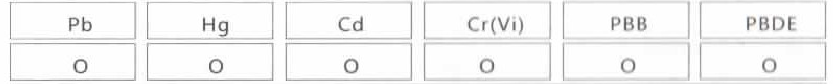 О: Указано содержание всех опасных веществ в гомогенных материалах, которые соответствуют пределу MCV, указанному в стандарте 2002/95 /EC(RoHs) Меры предосторожности:Несоблюдение следующих мер предосторожности может привести к возгоранию, поражению электрическим током или повреждению вашего автомобиля.♦               Всегда используйте данное устройство с осторожностью.♦               Проводите визуальный осмотр устройства на наличие каких-либо неисправностей (например, раздутие основного блока, трещины, любые поврежденные детали и т. д.) перед использованием. НЕ используйте устройство в случае обнаружения неисправностей.♦               Если в этом продукте проявляются какие-либо физические неисправности (например, раздутие основного блока) во время использования, немедленно прекратите использование и отключите все подключенные к нему электронные устройства.♦               Для зарядки данного внешнего аккумулятора используйте подходящее сетевое зарядное устройство или автомобильное зарядное устройство.♦               НЕ пытайтесь модифицировать или разбирать данное устройство во избежание поражения электрическим током.♦               НЕ используйте этот продукт во взрывоопасных средах (например, в присутствии легковоспламеняющихся жидкостей, газов или пыли).  Храните вдали от огня, тепла или воды.♦               НЕ бросайте устройство и не допускайте ударов по нему.♦               НЕ храните устройство в месте, где температура окружающего воздуха может превышать +60 ° C. Всегда заряжайте устройство при температуре окружающей среды в диапазоне от 0 ° C до +60 ° C.♦               Всегда обращайтесь за помощью квалифицированного специалиста при необходимости ремонта.♦               Этот продукт не предназначен для использования несовершеннолетними или неосведомленными людьми в отсутствии какого-либо профессионального надзора.♦               Этот продукт - не игрушка. Держите его вдали от детей во избежание несчастного случая.♦               При экстремальных условиях может произойти нарушение герметичности батареи.♦               Батареи, используемые в данном устройстве, содержат вредные для окружающей среды химические вещества.♦               Чтобы сохранить окружающую среду, утилизируйте использованные батареи в соответствии с вашими местными законами или правилами. Не выбрасывайте батареи с обычными бытовыми отходами.♦               Для получения дополнительной информации обратитесь в местные органы власти или к вашему ретейлеру, у которого вы приобрели продукт.ИНФОРМАЦИЯ О ГАРАНТИИ:Мы предлагаем ограниченную гарантию на этот продукт от любых дефектов материала и изготовления в течение 1 года со дня покупки конечным пользователем / потребителем. Условия гарантии заключаются в следующем:1.               Гарантия действительна только при предъявлении оригинального чека (от дилера / розничного продавца) оригинальным покупателем для ремонта или замены изделия.2.               Гарантия недействительна, если отсутствует серийный номер, дата покупки и\или этикетка на устройстве.3.               Гарантия не распространяется на повреждение или отказ от работы устройства, вызванный обычным эксплуатационным износом, физическим повреждением, неправильной установкой, неправильным использованием, модификацией или ремонтом неуполномоченными третьими лицами.4.               Мы не несем ответственности за какие-либо повреждения или ущерб, нанесенный во время доставки или в результате форс-мажорных обстоятельств.5.               Мы не несем ответственности за какой-либо случайный или косвенный ущерб, возникший в результате использования или неправильного использования этого продукта.6.               Все гарантийные требования ограничиваются ремонтом или заменой устройства с дефектом по нашему собственному усмотрению.7.               Если мы отремонтируем или заменим устройство, гарантийное покрытие будет действительно в течение оставшегося времени от первоначального гарантийного срока. Ремонт или замена могут включать в себя использование восстановленных единиц, эквивалентных по функции. Замененная часть или устройство становятся собственностью компании.8.               Гарантия не распространяется на расходные компоненты, такие как батареи.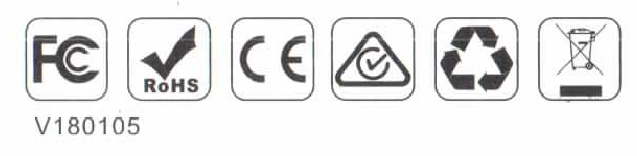 V180105#НазваниеКоличество#НазваниеКоличество1Hummer H-2414Сетевой адаптер12Автомобильный адаптер15Инструкция по эксплуатации13Кабель микро-USB11Световые индикаторыНе горят1 мигает1 горит2 горят3 горят4 горят5 горятУровень заряда батареи0%10%20%40%60%80%100%ПроблемаПричинаРешениеПри нажатии на кнопку питания [Power] устройство H24 не реагирует.Работает защита от низкого напряжения, и электронная цепь отключена.Вставьте зарядный адаптер в зарядный порт, чтобы активировать электронную цепь.[Переключатель 12V / 24V] установлен в [режим 12V], кабель устройства подключён, но нет реакции при запуске 12-вольтового автомобиля.Заряд батареи автомобиля находится на очень низком уровне, либо вовсе отсутствует или автомобиль не подключён к батарее.Нажимайте и удерживайте Кнопку Усиления [BOOST] в течение 2-3 секунд, пока не загорится [Индикатор 12V]. Устройство будет готово к запуску. ***Для автомобиля с 12V убедитесь, что [Переключатель 12V / 24V] установлен в режим [12V][Переключатель 12V / 24V] находится в режиме [24V], кабель перемычки хорошо подключен, кабель устройства подключён, но нет реакции при запуске 24-вольтового автомобиля.Заряд батареи автомобиля находится на очень низком уровне, либо вовсе отсутствует или автомобиль не подключён к батарее.Нажимайте и удерживайте Кнопку Усиления [BOOST] в течение 2-3 секунд, пока не загорится [Индикатор 24V]. Устройство будет готово к запуску. ***Для автомобиля с 24V убедитесь, что [Переключатель 12V / 24V] установлен в режим [24V]Оба индикатора [Индикатор 12V] и [Индикатор24V] быстро мигаютВключена Защита от Обратной Полярности из-за неправильного соединения клемм кабеля и клемм аккумулятора автомобиля.Подключите красную клемму кабеля устройства к положительной «+» клемме аккумулятора, подключите черную клемму к отрицательному контакту «-»Двигатель прокручивается, но в итоге не заводится.Возможно, это связано с другой проблемой автомобиля, а не с аккумуляторомПожалуйста, прекратите попытки запуска автомобиля и обратитесь за помощью к профессиональным техникам.